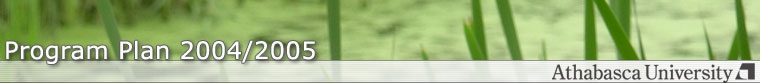 Program Requirements | Advising Services | 2004/2005 Program Plans | GlossaryThe program plans are intended to assist you in planning a program. Please refer to the official regulations.


 Content: Advising Services
Last updated: March 07, 2005